	Základní umělecká škola Holýšov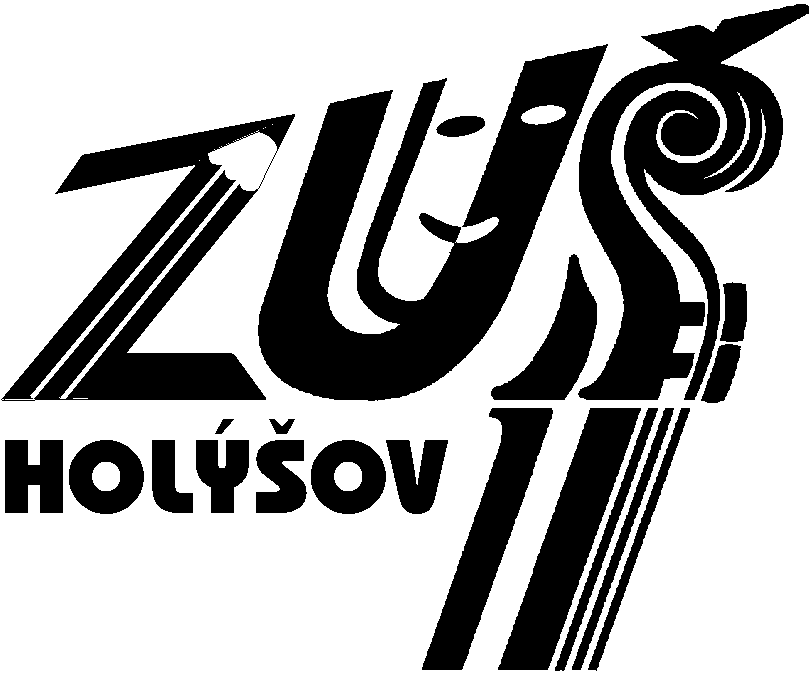 	Školní 96	          tel. 379 491 305Rozpočet na rok 2019Za organizaci:PoložkaNávrh rozpočtu  rok 2019Schválený rozpočet 2018Předpokládané plnění 2018Výnosy celkem4 870 0004 830 0004 661 000z toho:Příspěvek zřizovatele600 000560 000560 000Provozní dotace z jiných zdrojů270 000270 000270 000Dotace KÚ 4 000 0004 000 0003 831 000PoložkaNávrh rozpočtu  rok 2019Schválený rozpočet 2018Předpokládané plnění 2018Náklady celkem4 870 0004 830 0004 661 000z toho:Energie200 000200 000200 000Údržba, materiál300 000300 000300 000Ostatní náklady360 000320 000320 000Odpisy10 00010 00010 000Mzdy,odvody4 000 0004 000 0003 831 000